Dystopias: Definition and Characteristics Utopia: A place, state, or condition that is ideally perfect in respect of politics, laws, customs, and conditions. Dystopia: A 		, imagined universe in which oppressive societal 		   and the illusion of a perfect society are maintained through corporate, bureaucratic, technological, moral, or totalitarian control. 			, through an exaggerated worst-case scenario, make a criticism about a current trend, societal norm, or political system. Characteristics of a Dystopian Society • 				 is used to control the citizens of society. • Information, independent thought, and freedom are					. • A figurehead or concept is 				 by the citizens of the society. • Citizens are perceived to be under constant 				. • Citizens have a  			 of the outside world. • Citizens live in a 				 state. • The 			  world is banished and distrusted. • Citizens conform to uniform expectations. 			 and dissent are bad. • The society is an 			 of a perfect utopian world. Types of Dystopian Controls Most dystopian works present a world in which oppressive societal control and the illusion of a perfect society are maintained through one or more of the following types of controls: • Corporate control: One or more large corporations control society through 					 , 			 and/or 				. • Bureaucratic control: Society is controlled by a mindless bureaucracy through a tangle of red tape, relentless regulations, and 		        			.• Technological control: Society is controlled by technology—through computers, robots, and/or 					. Examples include The Matrix, The Terminator, and I, Robot. • Philosophical/religious control: Society is controlled by philosophical or religious ideology often enforced through a dictatorship or theocratic government. The Dystopian 					 • often feels trapped and is struggling to 				. • 				 the existing social and political systems. • believes or feels that something is 			 with the society in which he or she lives. • helps the 				 recognizes the negative aspects of the dystopian world through his or her perspective. Words you might need:2 column notesUtopia: A place, state, or condition that is ideally perfect in respect of politics, laws, customs, and conditions. Dystopia: A futuristic, imagined universe in which oppressive societal control and the illusion of a perfect society are maintained through corporate, bureaucratic, technological, moral, or totalitarian control. Dystopias, through an exaggerated worst-case scenario, make a criticism about a current trend, societal norm, or political system.What is it?Examples                                                                                    Non-Examples         Characteristics of a Dystopian Society • Propaganda is used to control the citizens of society. • Information, independent thought, and freedom are restricted. • A figurehead or concept is worshipped by the citizens of the society. • Citizens are perceived to be under constant surveillance. • Citizens have a fear of the outside world. • Citizens live in a dehumanized state. • The natural world is banished and distrusted. • Citizens conform to uniform expectations. Individuality and dissent are bad. • The society is an illusion of a perfect utopian world. 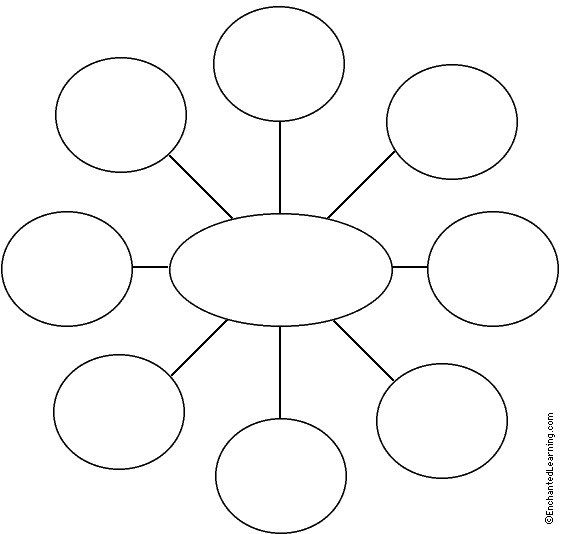 ClusterTypes of Dystopian Controls Most dystopian works present a world in which oppressive societal control and the illusion of a perfect society are maintained through one or more of the following types of controls: • Corporate control: One or more large corporations control society through products, advertising, and/or the media. Examples include Minority Report and Running Man. • Bureaucratic control: Society is controlled by a mindless bureaucracy through a tangle of red tape, relentless regulations, and incompetent government officials. Examples in film include Brazil. • Technological control: Society is controlled by technology—through computers, robots, and/or scientific means. Examples include The Matrix, The Terminator, and I, Robot. • Philosophical/religious control: Society is controlled by philosophical or religious ideology often enforced through a dictatorship or theocratic government. Hierarchical chartThe Dystopian Protagonist often feels trapped and is struggling to escape. questions the existing social and political systems. believes or feels that something is terribly wrong with the society in which he or she lives. helps the audience recognizes the negative aspects of the dystopian world through his or her perspective. Supporting details Main Idea  Supporting details Herringbone bureaucracy:A large group of people who are involved in running a government but who are not elected  and/or A system of government or business that has many complicated rules and ways of doing thingsoppressionunjust or cruel exercise of authority or powernorms:standards of proper or acceptable behaviordissentTo publicly disagree with an official opinion, decision, or set of beliefsAspectThe way a person, place, or thing appearsbanishTo force (someone) to leave a country as punishmentscenarioA description of what could possibly happenpropaganda Ideas or statements that are often false or exaggerated and that are spread in order to help a cause, a political leader, a government, etc.theocracya form of government in which a country is ruled by religious leaders and/or a country that is ruled by religious leadersdictatorshipRule, control, or leadership by one person with total power and/or a government or country in which total power is held by a dictator or a small groupphilosophya set of ideas about how to do something or how to live